Temeljem članka 35. Zakona o lokalnoj i područnoj (regionalnoj) samoupravi (Narodne novine broj 33/01, 60/01, 129/05, 109/07, 125/08, 36/08, 150/11, 144/12, 19/13, 137/15, 123/17 i 98/19), članka  30. Statuta Općine Vladislavci („Službeni glasnik“ Općine Vladislavci br. 3/13, 3/17,  2/18, 4/20 i 5/20 – pročišćeni tekst) te članka 7.  Programa poticanja uređenja naselja i demografske obnove na području Općine Vladislavci za razdoblje od  2017. do 2022. godine („Službeni glasnik“ Općine Vladislavci br. 6/17, 2/18, 4/18, 11/18, 4/19, 7/19, 4/20 i 5/20) Općinsko vijeće Općine Vladislavci na svojoj 26. sjednici održanoj dana 26. kolovoza  2020. godine donosiODLUKU o 2. izmjenama Plana provedbe Programa poticanja uređenja naselja i demografske obnove na području Općine Vladislavci za 2020. godinuČlanak 1.Plan provedbe Programa poticanja uređenja naselja i demografske obnove na području Općine Vladislavci za 2020. godinu („Službeni glasnik“ Općine Vladislavci br. 9/19 i 4/20) mijena se prema odredbama ove Odluke. Članak 2.Članak 2. Plana provedbe Programa poticanja uređenja naselja i demografske obnove na području Općine Vladislavci za 2020. godinu („Službeni glasnik“ Općine Vladislavci br. 9/19 i 4/20) mijenja se i sada glasi: „Za provedbu Programa poticanja uređenja naselja i demografske obnove na području Općine Vladislavci planiraju se sredstva u visini od 862.200,00kuna. Članak 3.Članak 3. Plana provedbe Programa poticanja uređenja naselja i demografske obnove na području Općine Vladislavci za 2020. godinu („Službeni glasnik“ Općine Vladislavci br. 9/19 i 4/20 ) mijenja se i sada glasi: Planirana sredstva utrošit će se za slijedeće namjene: Članak 4.Ova  Odluka stupa na snagu osmog dana od dana objave u   „Službenom glasniku“ Općine Vladislavci.KLASA: 363-01/19-15/01UR.BROJ: 2158/07-01-20-06Vladislavci, 26. kolovoza   2020.PredsjednikOpćinskog vijećaKrunoslav Morović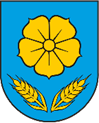 REPUBLIKA HRVATSKATemeljem članka 48. Zakona o lokalnoj i područnoj (regionalnoj) samoupravi (Narodne novine broj: 33/01, 60/01, 129/05, 109/07, 125/08, 36/09, 150/11, 144/12, 19/13, 137/15,  123/17 i 98/19) i  članka  36. Statuta Općine Vladislavci („Službeni glasnik“ Općine Vladislavci br. 3/13, 3/17, 2/18, 4/20 i 5/20)  Općinski načelnik Općine Vladislavci dana 13. kolovoza   2020. godine, donosiZAKLJUČAKI.Utvrđuje se prijedlog Odluke o  2. izmjenama Plana provedbe Programa poticanja uređenja naselja i demografske obnove na području Općine Vladislavci za 2020. godinu.II.Prijedlog Odluke iz točke I. ovog Zaključka upućuje se Općinskom vijeću Općine Vladislavci na razmatranje i usvajanje. III.Predlažem Općinskom vijeću Općine Vladislavci usvajanje Odluke  iz točke I. ovog Zaključka. IV.Ovaj Zaključak stupa na snagu danom donošenja. KLASA: 363-01/19-15/01UR.BROJ:2158/07-02-20-05Vladislavci, 13. kolovoza  2020.Općinski načelnikMarjan TomasR.BR.OPIS MJEREPLANIRANI IZNOS u knPROMJENA +/- u knNOVI PLANu knA.POTICANJE UREĐENJA NASELJAEnergetska učinkovitost i energetska obnova obiteljskih kuća --Mjera 1.66.000,000,0060.000,00Uklanjanje starih objekata – Mjera 2.0,000,000,00Izgradnja novih stambenih objekata i kupovina stambenih objekata na području Općine Vladislavci – Mjera 3.90.000,00+75.000,00165.000,00Dodjela novčane nagrade za najuređeniju okućnicu – Mjera 4.0,000,000,00Uređenje pročelja – Mjera 5.0,000,000,00Sufinanciranje priključenja na vodoopskrbnu mrežu – Mjera 6. 30.000,000,0030.000,00UKUPNO A.186.000,00+75.000,00261.000,00R.BR.OPIS MJEREPLANIRANI IZNOS u knPROMJENA +/- u knNOVI PLANu knB.POTICANJE DEMOGRAFSKE OBNOVEPomoć novorođenom djetetu – Mjera 7.51.000,00 0,0051.000,00Stipendiranje studenata – Mjera 8.37.000,00 0,0037.000,00Nagrađivanje najboljih učenika osnovnih škola – Mjera 9.0,00 0,000,00Prijevoz učenika srednjih škola i studenata – Mjera 10.40.000,000,0040.000,00Sufinanciranje školske prehrane – Mjera 12.32.500,00 0,0032.500,00Sufinanciranje programa predškolskog odgoja - Mjera 13. 320.000,00 0,00320.000,00Sufinanciranje rada zdravstvenih ustanova – Mjera 14.27.000,000,0027.000,00Nabavka školskog pribora za učenika prvog razreda osnovne škole – Mjera 15.7.200,00 +7.200,0014.400,00Nabavka školskog pribora za polaznike „predškole“ u dječjem vrtiću u Vladislavcima – Mjera 16.2.300,00 0,002.300,00Nabavka poklon paketa za blagdane – Mjera 17.5.000,00 0,005.000,00Financiranje nabavke radnih bilježnica za učenike osnovne škole –Mjera 18.55.000,00+2.000,0057.000,00Sufinanciranje javnog linijskog prijevoza - Mjera 190,00+15.000,0015.000,00UKUPNO B.577.000,00+24.200,00601.200,00SVEUKUPNO 763.000,00+99.200,00862.200,00OSJEČKO BARANJSKA ŽUPANIJAOPĆINA VLADISLAVCIOPĆINSKI NAČELNIK 